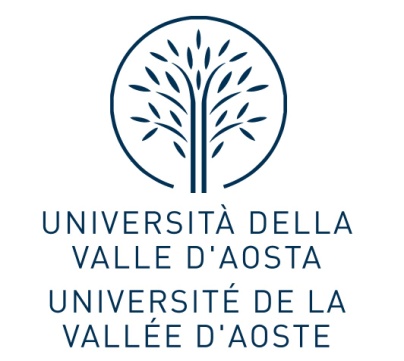 SCRIVERE IN STAMPATELLODOMANDA DI ADESIONE AL PROGRAMMA ERASMUS + FOR TRAINEESHIPA.A. 2017/2018Al Magnifico Rettoredell’Università della Valle d’Aosta – Université de la Vallée d’Aostec/o Ufficio Protocollo e gestione documentaleStrada Cappuccini n. 2/a11100 AOSTA   AO_l_ sottoscritt_  ________________________________________ ______________________________________					(cognome e nome) nat_  a _____________________(prov. _____) il _________________codice fiscale________________________cittadinanza _______________________ residenza/domicilio in  __________________   CAP__________Via __________________________________	 n. ______telefono _________________	cellulare ___________________e-mail___________________________________iscritt_, nell’a.a. 2017/2018 al 	 ___ anno del corso di laurea/laurea specialistica/magistrale in ________________CHIEDEdi essere ammess__ alla selezione per l’attribuzione di borse di studio Erasmus+ - Mobilità for traineeship a.a. 2017/2018A TAL FINE DICHIARAAi sensi e per gli effetti del D.P.R. n. 445 del 28/12/2000, consapevole della responsabilità penale cui può andare incontro in caso di dichiarazione mendace e della decadenza dai benefici eventualmente conseguenti al provvedimento emanato sulla base della dichiarazione non veritiera:di aver preso visione del bando di selezione relativo alla mobilità Erasmus for traineeship, nell’ambito del programma Erasmus+, per l’a.a. 2017/2018;di voler effettuare uno stage della durata di ____________ mesi (minimo 2) nel/i seguente/i paese/i:__________________________________________________________________________che lo stage di cui al punto precedente si configura come:□Stage curriculare con attribuzione di CFU;□Stage curriculare senza attribuzione di CFU. di voler effettuare lo stage per le seguenti motivazioni (max 10 righe):…………………………………………………………………………………………………………………………….…………………………………………………………………………………………………………………………….…………………………………………………………………………………………………………………………….…………………………………………………………………………………………………………………………….…………………………………………………………………………………………………………………………….…………………………………………………………………………………………………………………………….…………………………………………………………………………………………………………………………….…………………………………………………………………………………………………………………………….…………………………………………………………………………………………………………………………….…………………………………………………………………………………………………………………………….di aver già precedentemente beneficiato di borsa di studio per mobilità LLP/Erasmus a fini di studio e/o di placement o di borsa di studio per mobilità Erasmus+ for studies e/o for traineeship come di seguito specificato:mobilità per studio: 	a.a. _____________	n. mesi _______ 		semestre ____________corso di iscrizione: ________________________ livello _______	Ateneo di iscrizione _________________________mobilità per placement/traineeship:a.a. ___________	n. mesi _____	  presso (azienda ospitante) ____________________________________________________________________corso di iscrizione: _______________________ livello _______	Ateneo di iscrizione _________________________ di non usufruire contemporaneamente di altre borse finanziate dall’Unione Europea per l’a.a.2017/2018 per la medesima attività.__l__ sottoscritt__ allega alla domanda:curriculum vitae, possibilmente in formato europeo e redatto in italiano; fotocopia, non autenticata, di un documento di identità in corso di validità; attestati/elementi comprovanti/ autocertificazioni  di conoscenza delle lingua del paese ospitante o della lingua necessaria per il proficuo svolgimento dello stage  di cui all’art 2 comma 1 del bando (specificare):_________________________________________________________________________________________________________________________________________________altro (specificare):_________________Il/la sottoscritto/a esprime il proprio consenso affinché i dati personali forniti possano essere trattati nel rispetto del D. Lgs. 196 del 30.6.2003 e s.m. e i., per gli adempimenti connessi alla presente procedura.Aosta, __________________Firma______________________________N. MATRICOLA __________________